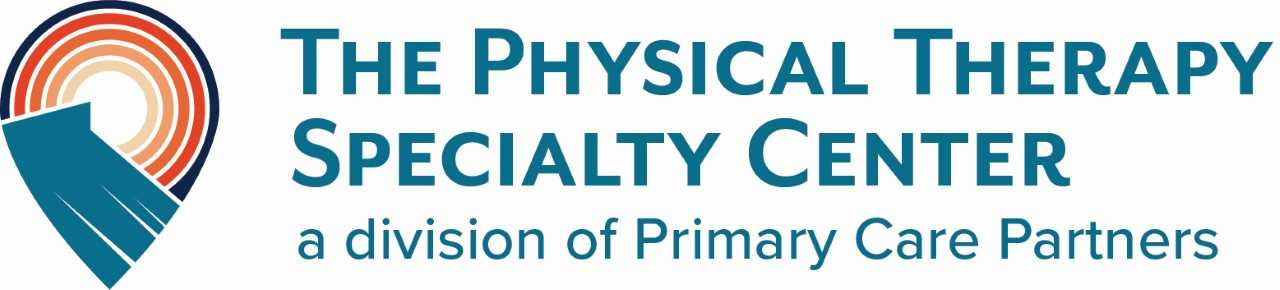 PATIENT HISTORY FORM – Concussion                           PLEASE PRINT 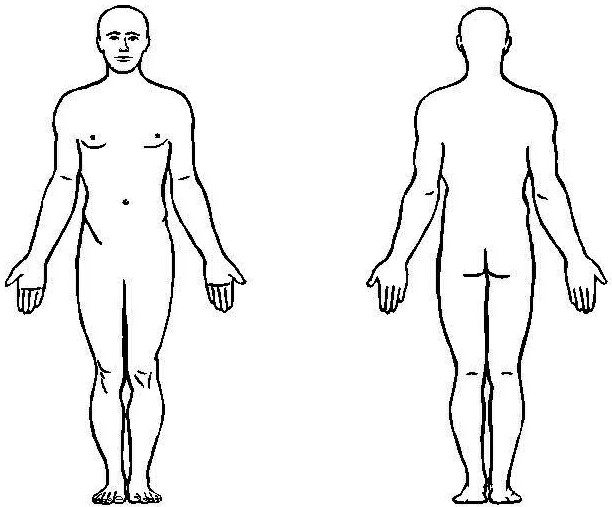 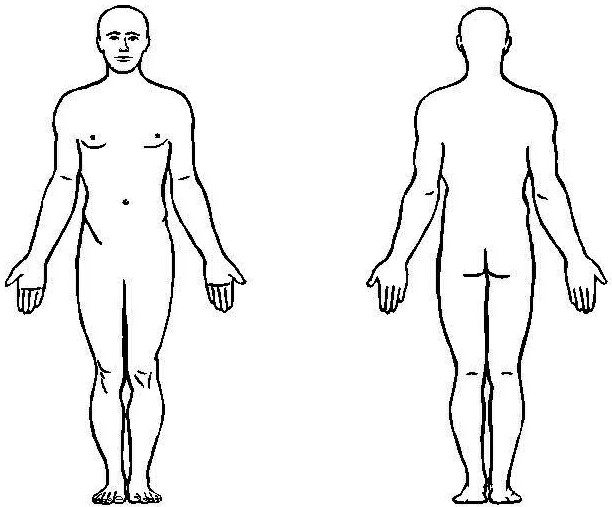 NAME: ____________________________________________________ 	                                                                                                     Age: ________ Most Recent Doctors Appt: _______________________                                                                                                                   When did you sustain your concussion?  __________________________Do you have any accommodations in place (work/school)? ______________Have you had prior concussions? ______ when?______ how many?_______ Is the problem the result of a car accident? Yes_____ No_____ 	  	Or workplace accident?     Yes_____     No_____ Have you received home health? Yes____  No____ Agency_________________Please check if you have experienced any of the following conditions: Recent unexplained weight loss _____ 	     Recent high fever _______ Involuntary loss of urine or stool _____ 	     Numbness in groin ______  	                                                                                     Please circle one: Rate your headache:(1=minimal  10=severe)  At its worst:   0 1  2  3  4  5  6  7  8  9  10   At its best:  0 1  2  3  4  5  6  7  8  9  10  Rate your dizziness:(1=minimal  10=severe)  At its worst:   0 1  2  3  4  5  6  7  8  9  10    At its best:  0 1  2  3  4  5  6  7  8  9  10  Have you had any other treatment for this condition?     Yes_____     No_____   If Yes, please check:  Chiropractic _____ 	CT Scan_____ EMG/NCV_________   Injections________   Medication____________ 	MRI_________ 	 Surgery______      X-ray__________ Other_____________________________   Do you have any of the following conditions?   (Please check all that apply)           Anxiety/Nervousness______         Cancer__________________     Circulatory Prob.________ 	Diabetes_________           Dizzy Spells_____________          Heart Disease/Trouble______    High Blood Pressure_____ 	HIV/HEP-C________           History of steroid usage____          Osteoarthritis___________         Pacemaker_______         Rheumatoid Arthritis_______               Skin Disorders/Sensitivity____       Pregnant________                      Vision trouble/Hearing Loss _______ Other_________Do you have metal implanted in your body?  YES_____ NO_____   If yes, where? _________________________ List all Prescription MEDICATIONS you are currently taking___________________________________________________________ Have you ever had Physical Therapy?     Yes_____     No_____   If yes, indicate at what office and for what_____________________Within this year have you been seen at another physical therapy clinic? Yes____ No____		How many visits_______HOW DID YOU HEAR ABOUT US?    Doctor_____   Friend ____     Other (please describe) _________________________________Sign up for our Newsletter:  Email address: ___________________________________________________AUTHORIZATION FOR MEDICAL TREATMENT AND AUTHORIZATION FOR RELEASE OF INFORMATION I consent to physical therapy treatment/provisions of modalities and procedures, as indicated by the therapist and/or physician. I have reviewed and agree with all office policies including Attendance and Patient Rights and Responsibilities. PATIENT SIGNATURE: __________________________________________               DATE: ___________________        GUARDIAN’S SIGNATURE (if patient is under 18):     ___________________________________________________Severe night pain or sweats _______      	     Weakness of hands _____ Severe headaches______                                   Neck pain _______Recent fall or trauma _____________                 Back Pain ________Difficulty coordinating legs while walking_______ Please mark on the drawing where your pain is 